КАРТОТЕКА ДИДАКТИЧЕСКИХ ИГР И УПРАЖНЕНИЙ на прогулке С ИСПОЛЬЗОВАНИЕМ ПРИРОДНОГО МАТЕРИАЛАЦели игр: расширять знания детей о мире растений, их жизни; развивать мелкую моторику, зрительную память. Учить детей дифференцировать предметы по группам, определять взаимосвязи между растениями.1. «Кто, чем питается?»Оборудование: «волшебный» мешочек с собранными семенами и плодами растений. Карточки – лото разделены пополам, где слева нарисовано (наклеено) животное или птица.Ребенок раскладывает карточки – лото, опускает руку в «волшебный» мешочек и наощупь выбирает плод или семена. Отгадывает его название и кладет тому животному или птице, кто ими питается.2. «Биологический сундучок»Оборудование: сундучок, где лежит рамка, в которой вырезаны в виде контуров листья деревьев (3 экземпляра каждого вида). Повязка с мягкой ткани, бумага, карандаш.Ребенок берет «биологический сундучок», достает из него контуры листьев разных деревьев (клен, береза, дуб и т. д.)а)Ребенок указательными пальцами правой руки обводит контуры листа, подбирает соответствующие пары, также обводит пальцами, называет их. Потом укладывает их в соответствующую ячейку сундучка, предварительно обследовав ее пальцами. (Выполняется задание с закрытыми глазами.)б)Ребенок обводит контуры листьев с «биологического сундучка» на бумаге, штрихует, называет, какому дереву принадлежит лист.3. «Классификация материалов»Оборудование: перед ребенком 5-6 коробочек, на дне которых – рисунок растения. Например, горох, фасоль, гречка и т. д. В мешочке смешанные семена этих растений. Повязка с мягкой ткани и блюдце.а) Ребенок работает самостоятельно. Открывает крышку, называет растение, высыпает из мешочка семена на блюдце и находит соответствующее этому растению.б) В игре принимает участие двое детей. Один ребенок с завязанными глазами берет семечко и называет, какому растению оно принадлежит. Другой ребенок контролирует правильность выполнения задания.4. «Разведчики – следопыты»Двое детей идут прятаться и через каждые 10 шагов оставляют за собой знаки из камешков, шишек или веточек (знаки предварительно нужно выучить). Подождем немного и пойдем на поиски. Найдем их – победа 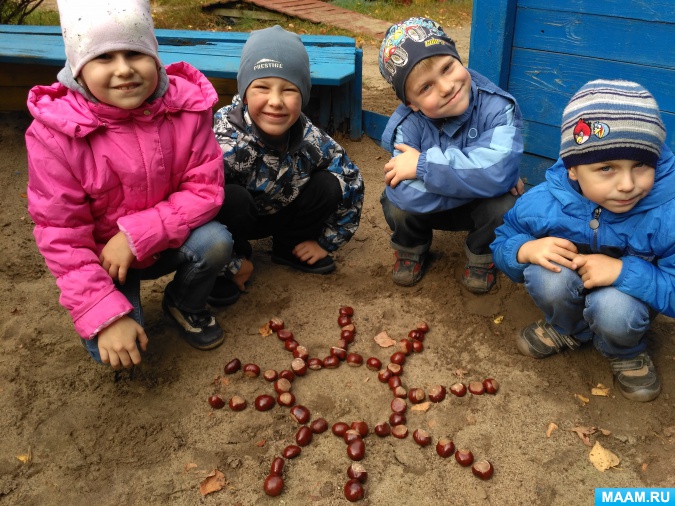 наша! По секрету: двое прячущихся получают задание сделать небольшой круг и спрятаться в условленном месте.5. «Спрячь предмет»Незаметно от детей прячется какой-нибудь предмет (шишка или камушек). Все начнут его искать. Кто найдет, тихо садится в сторону, не трогая его и не показывая другим, где увидел находку. Ведущий тихонько спрашивает игроков, где нашли предмет. Победители – первые 2-3 игроков.6. «Жонглеры»Ребенок катает грецкий орех между ладонями и приговаривает:Я катаю мой орехЧтобы стал круглее всех.Два грецких ореха ребенок держит в одной руке и вращает их один вокруг другого.Научился два орехаМежду пальцами держать.Это в школе мне поможетБуквы ровные писать7. «Геологи»Мелкие камешки, обернутые в разноцветную фольгу из-под конфет ведущий раскладывает следующим образом: несколько камешков-самоцветов оставляет на месте начала игры, 20 – 25 камешков по одному раскладывает через каждые 5 – 8 шагов по извилистому пути. Затем тропинка раздваивается: одна отходит вправо, другая – влево. На каждой из тропинок камушки (тоже 20 – 25) встречаются все чаще, иногда по два, – через 5 шагов, 3 шага, 1 шаг… У концов тропинок находятся «россыпи самоцветов». Начиная игру, ведущий обращает внимание детей на первый цветной камушек. Ребята идут на поиски, подбирают самоцветы и расходятся группами. Чья группа первой найдет россыпи самоцветов? Сколько камешков соберет каждый?8. «Кто самый ловкий?»Насыпаем семена настурции (камушки) на блюдце. Ребенок большим и указательным пальцем берет горошину и удерживает ее остальными пальцами (как при сборе ягод, потом берет следующую горошину, потом еще и еще – так набирает целую горсть. Если горошина упадет, ход переходит к следующему. Затем подсчитать итог. 9. Пальчиковая гимнастика «Пальчик, пальчик покатай» (катание камушков, горошин по столу)Дома я одна скучала,горсть горошинок достала.Прежде чем игру начатьНадо пальчику сказать:– Пальчик, пальчик, мой хороший,Ты прижми к столу горошек,Покрути и покатайИ другому передай 10. «Выложи дорожку»Рассыпаем по подносу разные семена, камушки. Ребенок разбирает их выкладывая из них разные дорожки. Сначала одной рукой, затем двумя руками одновременно попеременно большим и средним пальцами, большим и безымянным, большим и мизинцем.Я взяла горошкаВыложить дорожку,Чтобы бегали по нейЗайчик или кошка.11. «Собери бусы» ( из желудей, ягод рябины и др. семян)Зайка желуди (ягоды) собрал, Их на нитку нанизал.Очень маме угодил, Он ей бусы подарил. Понесет подарок свойМамочке дорогой.12. «Чудесные превращения»Из семян, камушек предложить детям выложить: неваляшку, бабочку, снеговика и т. д.